Załącznik nr 1                                                                                            Oznaczenie sprawy:  A660/35/2021                                                        Opis przedmiotu zamówieniaPrzedmiotem zamówienia jest zakup wraz z dostawą 40 sztuk fabrycznie nowych ławek szkolnych dla Akademii Wychowania Fizycznego we Wrocławiu.Specyfikacja techniczna ławek:1.Stół szkolny NYSA-OKI 2-os. (ławki szkolne)2. Konstrukcja stała3. Nogi stolika szkolnego z rury okrągłej fi 32 mm, zaślepione stopkami z tworzywa sztucznego4. Blat - płyta wiórowa laminowana o grubości 18 mm, obrzeża zabezpieczone doklejką PCV. 5. Wymiary blatu: 1300 x 500 mm6. Kolor blatu: buk7. Kolor stelaża : czarny8. Rozmiar do wzrostu: 159cm-188 cm Wykonawca udzieli 12 miesięcznej gwarancji licząc od dnia dostarczenia towaru.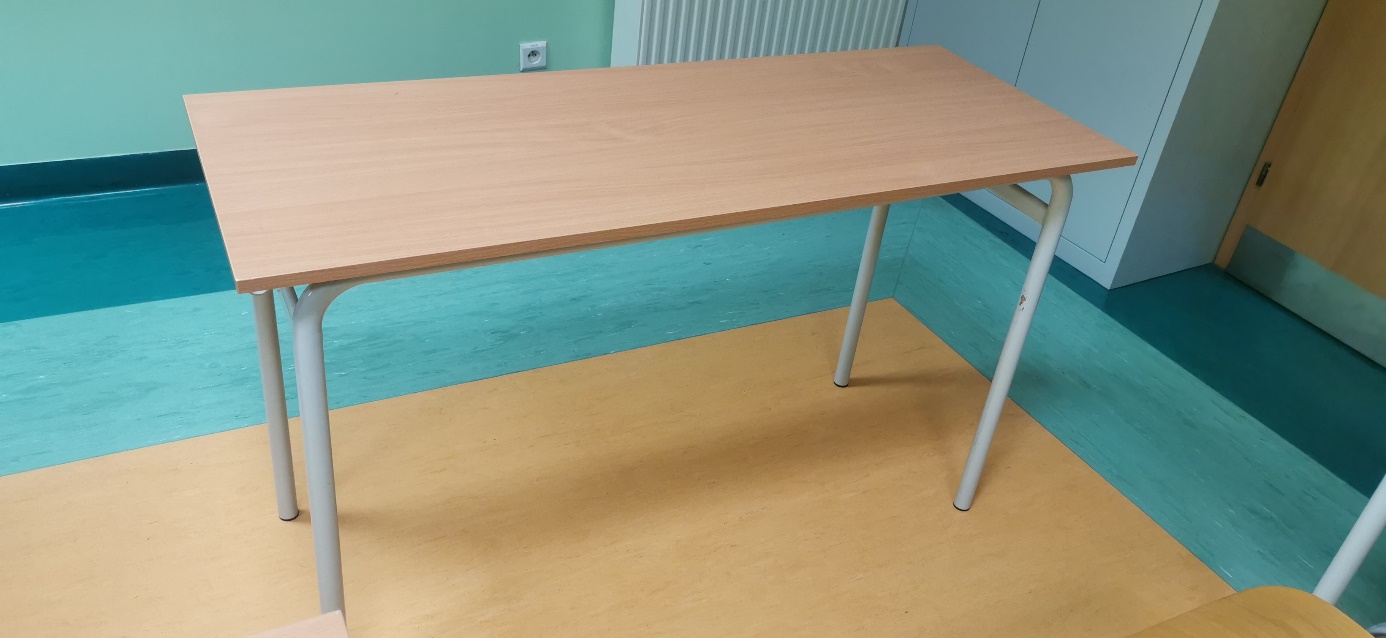 